CHARTE DE PROJET SIX SIGMA POUR LES CANAUX 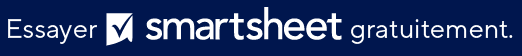 MODÈLE AVEC EXEMPLES 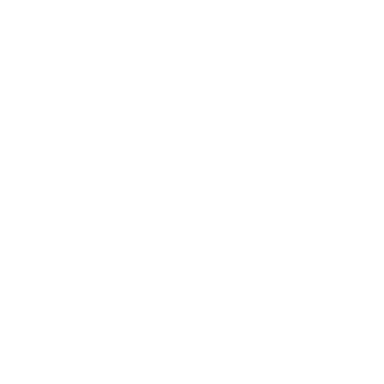 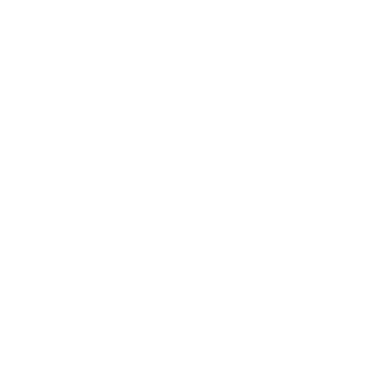 INFORMATIONS GÉNÉRALES DU PROJETPRÉSENTATION DU PROJETCHAMP D’APPLICATION DU PROJETPLANNING PROVISOIRERESSOURCESCOÛTSBÉNÉFICES ET CLIENTSRISQUES, CONTRAINTES ET INCERTITUDESNOM DU PROJETNOM DU PROJETNOM DU PROJETCHEF DE PROJETSSPONSOR DU PROJET Améliorations de la stratégie budgétaire des canaux Améliorations de la stratégie budgétaire des canaux Améliorations de la stratégie budgétaire des canauxADRESSE E-MAILADRESSE E-MAILNUMÉRO DE TÉLÉPHONEUNITÉ ORGANISATIONNELLEUNITÉ ORGANISATIONNELLE000-000-0000CERTIFICATIONS GREEN BELT ATTRIBUÉESDATE DE DÉBUT PRÉVUEDATE D’ACHÈVEMENT PRÉVUE00/00/000000/00/0000CERTIFICATIONS BLACK BELT ATTRIBUÉESÉCONOMIES ATTENDUESCOÛTS ESTIMÉS237 750 $184 900 $PROBLÈME OU QUESTION Global Investigative Reports Media Company (GIR) compte en moyenne 2 343 visites mensuelles sur tous les canaux de site Web. Pour atteindre les objectifs de croissance, nous devons identifier les canaux qui fonctionnent le mieux et augmenter le nombre d’audiences pour ces canaux de 30 %.BUT DU PROJETEn mettant en œuvre ce projet, nous améliorerons l’efficacité globale du processus budgétaire du canal du site Web.ANALYSE DE RENTABILITÉLe modèle de démarrage de GIR doit recentrer les allocations budgétaires marketing. Avant le lancement de l’entreprise en février 2021, nous avons investi dans des efforts de marketing stratégiques, y compris le lancement d’un site Web et la mise en œuvre d’un système de gestion de contenu. Maintenant que notre budget marketing a diminué, nous devons tirer parti de nos efforts et augmenter le financement des canaux de sites Web avec le meilleur retour sur investissement. Ce faisant, nous augmenterons le nombre de visiteurs et accélérerons la croissance de l’entreprise.OBJECTIFS/MÉTRIQUESNous identifierons les trois canaux avec le retour sur investissement le plus élevé et allouerons 60 % du budget marketing à ces canaux. Nous saurons que nous avons atteint notre objectif lorsque notre audience augmentera continuellement de 1 015 visites par mois pour chacun des trois canaux.LIVRABLES ATTENDUSDANS LE CHAMP D’APPLICATIONCanaux de site WebHORS DU CHAMP D’APPLICATIONMédias avec souscriptionJALON CLÉDÉBUTFINFormer l’équipe projet et mener la revue préliminaireFinaliser le plan de projet et la charte de projetMener la phase de définitionMener la phase de mesureMener la phase d’analyseMener la phase d’améliorationMener la phase de contrôleClôturer le projet et rédiger le rapport de synthèseÉQUIPE DE PROJETRESSOURCES D'ASSISTANCEBESOINS PARTICULIERSTYPE DE COÛTNOMS DU FOURNISSEUR/DE LA MAIN-D’ŒUVRENOMS DU FOURNISSEUR/DE LA MAIN-D’ŒUVRETARIFQTÉMONTANTMain-d’œuvre150,00 $200 30 000,00 $ Main-d’œuvre200,00 $100 20 000,00 $ Main-d’œuvre350,00 $50 17 500,00 $ Main-d’œuvre85 000,00 $1 85 000,00 $ Main-d’œuvre4 850,00 $3 14 550,00 $ Fournitures17 850,00 $1 17 850,00 $ COÛTS TOTAUXCOÛTS TOTAUX 184 900,00 $ RESPONSABLE DU PROCESSUSPARTIES PRENANTES CLÉSCLIENT FINALBÉNÉFICES ATTENDUSTYPE DE BÉNÉFICEBASE DE L'ESTIMATIONBASE DE L'ESTIMATIONBASE DE L'ESTIMATIONMONTANT DU BÉNÉFICE ESTIMÉÉconomies spécifiques 25 000,00 $ Augmentation du chiffre d’affaires 92 500,00 $ Productivité plus élevée (Légère) 17 500,00 $ Amélioration de la conformité 12 000,00 $ Meilleure prise de décision 18 500,00 $ Réduction des coûts de maintenance 26 000,00 $ Moins de coûts divers 46 250,00 $ BÉNÉFICE TOTAL 237 750,00 $ RISQUESCONTRAINTESINCERTITUDESPRÉPARÉ PARFONCTIONDATEEXCLUSION DE RESPONSABILITÉTous les articles, modèles ou informations proposés par Smartsheet sur le site web sont fournis à titre de référence uniquement. Bien que nous nous efforcions de maintenir les informations à jour et exactes, nous ne faisons aucune déclaration, ni n’offrons aucune garantie, de quelque nature que ce soit, expresse ou implicite, quant à l’exhaustivité, l’exactitude, la fiabilité, la pertinence ou la disponibilité du site web, ou des informations, articles, modèles ou graphiques liés, contenus sur le site. Toute la confiance que vous accordez à ces informations relève de votre propre responsabilité, à vos propres risques.